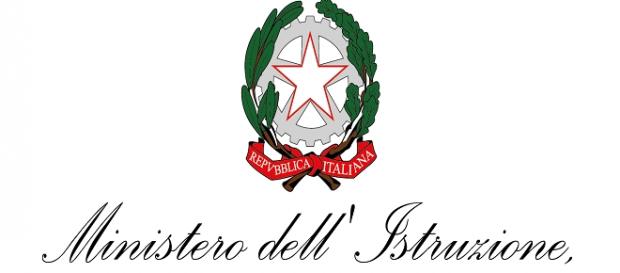 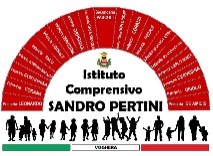 ISTITUTO COMPRENSIVO SANDRO PERTINIVia Marsala 13 – 27058 Voghera (PV) Tel. 0383- 41371      C.F. 95032770182           Email:   pvic826009@istruzione.it –  PEC: pvic826009@pec.istruzione.itSito web:www.icsandropertinivoghera.edu.it – COD. UNIV. UFFICIO UF1EN5RELAZIONE FINALE DOCENTI DI SOSTEGNOAnno Scolastico: ............................      Plesso: ..........................................Alunno/a: ...................................................................................................  Classe: ...........................L’alunno/a ha seguito:La programmazione della classeLa programmazione della classe con particolari adattamenti Una programmazione individualizzata Una programmazione individualizzata in alcune aree disciplinariAltro (specificare) ........................................................................................................................................................................................................................................................................La programmazione del PEI è stata svolta:In modo completoNon totalmenteSettorialmenteAltro ..........................................................................................................................................Se non è stata svolta in modo completo indicare le cause della non completezza:.............................................................................................................................................................................................................................................................................................................................................................................................................................................................................................Si sono rese necessarie modifiche nel piano di lavoro?NoSìSe sì, perché? ...................................................................................................................................................................................................................................................................................................................................................................................................................................................................Fattori che hanno reso difficoltosa l’attività didattica:Assenze dell’alunnoScarsa autostimaDifficoltà relazionaliCambiamento dei docenti in corso d’annoCarenze dell’IstitutoAltro (specificare) ........................................................................................................................................................................................................................................................................Fattori che hanno agevolato l’attività didattica:Motivazione dell’alunnoUso di sussidiEsperienze laboratorialiClima della classe positivoCollaborazione degli operatori scolasticiAltro (specificare) ........................................................................................................................................................................................................................................................................Metodi, strumenti e materiali di lavoro utilizzati:......................................................................................................................................................................................................................................................................................................................................................................................................................................................................................................................................................................................................................................................................................................................................................................................................................................................................................................................................................................................................................................................................................................................................................................................................................................................................................................................Strumenti di verifica e valutazione: Osservazioni sistematicheVerifiche oraliVerifiche scritteProve personalizzateQuestionariAltro (specificare) ........................................................................................................................................................................................................................................................................Incontri con gli specialisti n° .............Colloqui con la famiglia:RegolariSaltuariBilancio dei risultati raggiunti:.......................................................................................................................................................................................................................................................................................................................................................................................................................................................................................................................................................................................................................................................................................................................................................................................................................................................................................................................................................................................................................................................................................................................................................................................................................................................................................................................Solo per gli alunni della classe terza. Modalità di svolgimento delle prove d’Esame:.......................................................................................................................................................................................................................................................................................................................................................................................................................................................................................................................................................................................................................................................................................................................................................................................................................................................................................................................................................................................................................................................................................................................................................................................................................................................................................................................Suggerimenti per il prossimo anno scolastico:......................................................................................................................................................................................................................................................................................................................................................................................................................................................................................................................................................................................................................................................................................................................................................................................................................................................................................................................................................................................................................................................................................................................................................................................................................................................................................................................Data: ........................................                                                                          Firma del docente:                                                                                                                 _____________________________